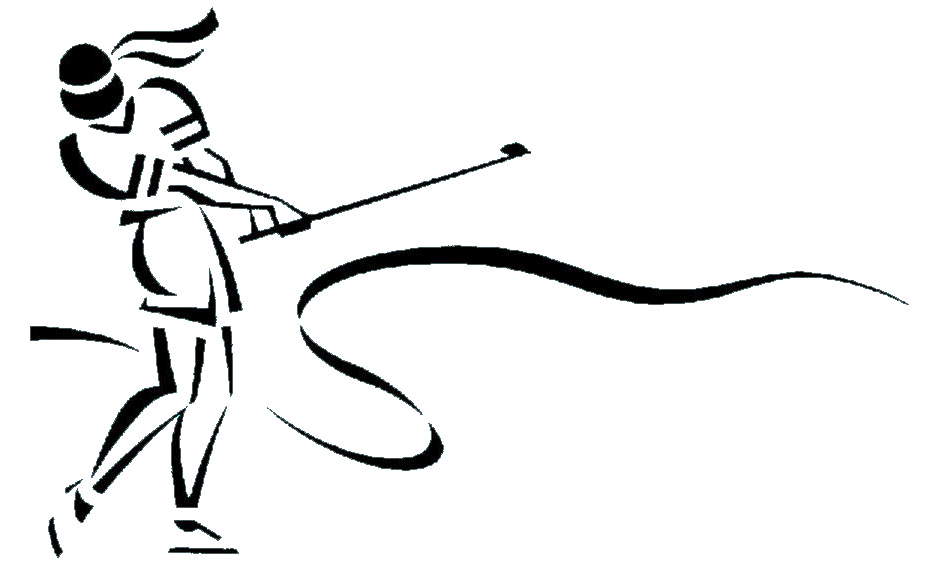 What: 4-person (Ladies only) 18 hole scrambleCost: $45 per person ($180- team) includes 18 holes, lunch and prizesWhere/When: Twin Oaks Golf Club, Thursday, June 17th 9am Contact: Carolyn McDonald (618) 223-3191 to sign up        Twin Oaks GC (618) 749-5611Mail Entries to	 Twin Oaks Golf Club21900 State Route 127Greenville, IL 62246-----------------------------------------------------------------------------------------------Name:_______________________ Phone #:______________________Additional Players:______________,______________,_____________